StadgarStadgar för Södra Kvarnåkershamns Samfällighetsförening Klicka här!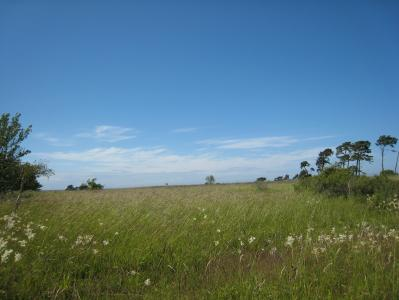 